Я хочу рассказать вам очень старую легенду: «давным-давно, на горе Олимп жили-были боги. Стало им скучно, и решили они создать человека. Стали решать, каким должен быть человек. Один из богов сказал: « Человек должен быть сильным», другой сказал: «Человек должен быть здоровым», третий сказал: «Человек должен быть умным». Но один из богов сказал так: « Если всё это будет у человека, он будет подобен нам». И решили они спрятать главное, что есть у человека - его здоровье. Стали думать, решать – куда бы его спрятать? Одни предлагали спрятать здоровье глубоко в синее море, другие – за высокие горы. А один из богов сказал: « здоровье надо спрятать глубоко в самом человеке!» Так и живёт с давних времён человек, пытаясь найти своё здоровье. Здоровье – это такой клад, который каждый человек должен найти самостоятельно. Но я могу помочь вам. У меня есть подсказки, которые помогут найти путь к своему здоровью. Первая подсказка:Дыхательная гимнастикаПредставьте себе, что на вашей ладони лежит лёгкое пёрышко. Сделайте глубокий вздох и сдуйте его с ладони. (2 раза.)Представьте, что вы находитесь на цветущем лугу.Вдохните аромат цветов. Сделайте глубокий вдох, задержите дыхание, сделайте выдох (2-3 раза.)На вашу ладонь опустилась пёстрая бабочка. Не спугните её. Сделайте медленный вдох и выдох. (2 раза.)Наберите в ладони горсть пуха одуванчиков. Сдуйте его с ладони так, что бы в воздухе закружилось белое облачко. Сделайте глубокий вдох и резкий выдох (2-3 раза.)Мы знаем, что морская вода лечит от 77 болезней. Дети, которые часто купаются в  море, меньше болеют и быстрее растут. А морская соль омолаживает организм, именно по этому люди летом приезжают на море, что бы окунуться в лечебные воды. И следующая подсказка: Гимнастика с мячами по методике Н. Ефименко. Если вы хотите увидеть дельфинов, вам нужно внимательно всмотреться в морскую даль. И.п. лёжа на спине. Поворачивать голову вправо – влево. (6 раз.) И тогда среди волн вы обязательно увидите острые гребни их плавников.И.п. лёжа на спине. Поднять мяч, зажать между ногами, ноги опустить. Затем поднять мяч ногами, передать в вытянутые руки, ноги опустить. (5-6 раз.) Вы увидите, как дельфины взмывают над волнами.И.п. лёжа на животе. Кратковременное одновременное приподнимание плечевого пояса, вытянутых рук с мячом и ног.(5 раз.)Вы увидите как танцуют дельфины. Их танец - завораживающее зрелище!И.п. « низкие колени». Подняться в положение «высокие колени», затем сесть вправо – влево на пол с одновременным дугообразным движением вытянутыми руками с мячом.(6 раз.)Посмотрите как грациозно скользят они по морской глади!И.п. «низкие колени». Перекатывать мяч по полу от правой руки к левой, одновременно вытягивая в сторону ноги (полушпагат). (5-6 раз.)Посмотрите как дельфины играют друг с другом.И.п. «высокие колени». Совершать выпады в перёд, одновременно вытягивая руки с мячами. (5 раз.) Посмотрите как сверкают лучи солнца на их блестящей коже!Есть верная примета – тому, кто увидел танец дельфинов, весь год будет сопутствовать удача!Бег по залу с мячами над головой в вытянутых руках.Морские пляжи покрыты песком, галькой и ракушками, а это прекрасное средство для массажа рук и ног. На наших ладонях и ступнях много нервных окончаний. Их массаж оздоравливает организм и избавляет наши ноги от плоскостопия. А самое главное  - мы с вами в любой момент можем воспользоваться этим чудесным средством с помощью массажных ковриков.Аэробика на массажных ковриках.Звучит музыка из кинофильма «Укрощение строптивого».Шаг на месте.Мелкое топтание с поворотами вокруг своей оси.Шаг вперёд – назад.Прыжки на месте.Люди давно научились лечить разные болезни запахами. Эфирные масла улучшают память, успокаивают, лечат простудные заболевания, защищают от болезни. Как же используют эфирное масло? Его можно капать в ванну, добавлять в воду для полоскания горла, наносить на виски и нос, добавлять в крем для массажа. Правильно, а будущим школьникам, будет очень полезен массаж рук с эфирным маслом. Хотите, я научу вас массировать руки?Массаж рук.Сядьте ровно, выпрямите спину. Зачерпните пальцем немного крема и нанесите его на поверхность руки. Размажьте крем по поверхности рук. Вдохните аромат эфирного масла. Круговыми движениями разотрите ладони. Помассируйте поочерёдно кисти рук. А теперь помассируйте каждый палец левой руки, затем – правой. Разотрите ладони рук, почувствуйте, как по рукам струится приятное тепло. Если каждый вечер перед сном делать такой массаж, ваши руки станут ловкими, а почерк в школьных тетрадках красивым.И наконец последняя подсказка. Мёд – очень полезный и вкусный продукт. Это одно из самых первых лекарств для человека. Он лечит многие болезни, продлевает жизнь, делает человека сильным и бодрым, повышает иммунитет, дарит здоровый сон. Чтобы сохранить и укрепить здоровье, достаточно съедать каждый день несколько ложечек мёда.Много – много лет назад, когда человек ещё не знал ни каких лекарств, он уже считал мёд чудодейственным эликсиром, дарящим здоровье и долгую жизнь. Пчёлы собирают его со степных трав – медоносов, поэтому мёд особенно полезен. И мы всегда можем насладиться этим вкусным и полезным лекарством. Здоровье – бесценный клад, который скрыт в каждом человеке. А что бы сохранить и укрепить его, мы можем использовать те дары, которые предлагает нам природа. Какие, например? Чистый воздух, лечебные травы, море, массаж, мёд.И когда мы желаем человеку счастья, мы говорим ему: будь здоров!«Быть здоровым хорошо!»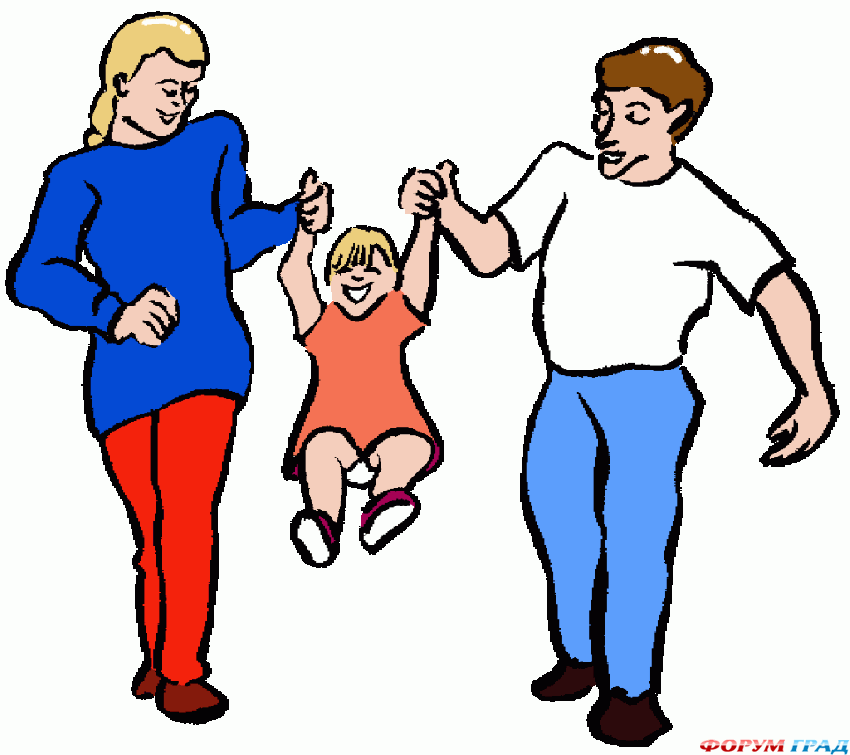 Я желаю вам добра,Но совсем не серебра!Я добра желаю всем,Но не золота совсем!Я желаю вам добра-Доброй ночи до утра,Всем желаю добрых снов,Добрых дел и добрых слов.Уведёт ли вас дорогаОт любимого порога,Пусть вам скажет кто-нибудь:«в добрый час и в добрый путь!»Я желаю вам в дорогеДруга доброго найти,Чтобы вместе сквозь тревогиИ опасности пройти.Чтобы врач не хмурил брови,Чтоб спокоен был за вас,Чтобы доброго здоровьяБыл у вас большой запас!Я желаю чтобы с вамиЛюдям было веселейЧтобы добрыми глазамиВы смотрели на людей,Чтобы были справедливыИ в решениях - мудры.К людям будете добры вы-Люди будут к вам добры.